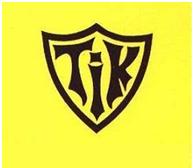 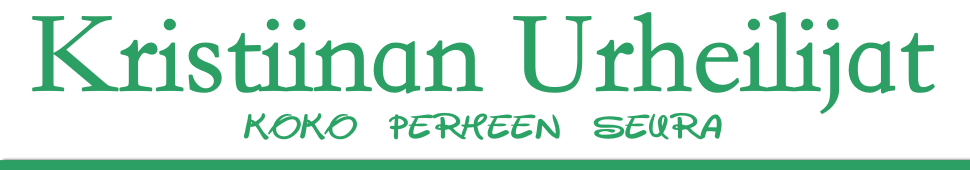 Sporttileiri  - 2015 – SportlägerAlustava ohjelma:Perjantai 24.4 16.00 Ovet aukeaa, omien tavaroiden tuominen paikalle ym.16.50 Leirin avaus17.00 Peliä18.15 Sisäharjoitus19.30 Mahdollisuus mennä uimahalliin20.00-21.30 Iltapala22.30 Hiljaisuus Lauantai 25.48.00 Aamulenkki ( isot)8.00 – 9.00 Aamupala9.00 Sisä / ulko-ohjelmaa  (ryhmien jako pienet/isot)10.15 Sisä / ulko-ohjelmaa ( vuoro vaihtuu )11.30 - 12.30 Lounas12.30 Sisä/ulko-ohjelmaa ( pienet isot )14.00 Välipala14.30 Sisä / ulkoharjoitus (vuoro vaihtuu)16.00 Leirin päätös